BC CERTIFICATION PROGRAMSFor business continuity professionals interested in obtaining a BC certification or entering an advanced degree or certificate program, here is a list of available opportunities.CertificationsDRI International (DRII)Phone: 866-542-3744 (Toll Free)Phone: 248-736-0701 (Local)http://www.drii.org/DRI International is an independent, non-profit corporation that provides education programs and promotes international standards in business continuity planning. DRI International also provides an internationally recognized certification program for qualified professionals encompassing four levels of certification based on the individual's knowledge and experience.Business Continuity Institute (BCI)Phone: 011-44-870-603-8783 (Calling from USA)Phone 44-0-870-603-8783 (Calling from outside the USA)http://www.thebci.org/The Business Continuity Institute (BCI) was established in 1994 to provide opportunities to obtain guidance and support from fellow professionals. The Institute provides an internationally recognized status in relation to the individuals experience as a continuity practitioner. The BCI has over 2000 members in 50+ countries. The wider role of the BCI is to promote the highest standards of professional competence and commercial ethics in the provision and maintenance of business continuity planning and services. The main method of entry into the Business Continuity Institute (BCI) is by Certification through a Structured Interview. The Certification process is based upon a set of 10 Certification Standards for Business Continuity Practitioners. These Standards are reviewed annually by the BCI to ensure they continue to be current.Degree and Certificate ProgramsInstitute of Emergency Administration & Planning, University of North TexasPhone: 940-565-2165http://www.padm.unt.edu/eadp/EADP is a part of the Department of Public Administration. Formed in 1983, EADP is the pioneer resident degree program in emergency management in the U.S. Since, 1983 more than 400 students have graduated from this program. Recent placements of graduates includes emergency management agencies, Red Cross chapters, and many others.International Hurricane Research Center, Florida International UniversityPhone: 305-348-1607http://www.ihc.fiu.edu/Florida International University and the International Hurricane Center now offer a Certificate Program in Emergency Management and Hazard Mitigation that consist of 5 separate two-day seminars. Individual seminars are offered about every other week so that the program can be completed in 90 days.Disaster Management Center, University of Wisconsin MadisonPhone: 866-529-4969http://dmc.engr.wisc.edu/The Disaster Management Center at the University of Wisconsin Madison's goal is to help improve the emergency management performance of non-governmental organizations, local and national governments, and international organizations, through a comprehensive professional development program in disaster management. Distance learning is the principal approach for this international program.SPECIAL OFFERS FOR ACP MEMBERS!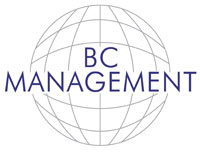 BC Management is the only executive search firm that specializes in business continuity, disaster recovery, crisis management, risk management, and information security careers. In business for over 10 years, we have the expertise to bring the pieces together for your organization. BC Management services have a global reach that extend to 60,000 dedicated professionals in over 90 countries. We offer quick results based on your specific staffing requirements providing you with Top Talent for your organization. BC Management comes from the top industry data, survey technology and expertise. Complimentary reports based on country provide compensation trends. Customized reports available with a variety of filters for benchmarking as well as compensations.BC Management will provide a 10% discount BCM research reports. ACP member will use the code: “ACP” when ordering reports.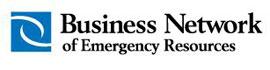 Business Network of Emergency Resources (BNET)CEAS is a pre-event credentialing program through BNET, which authenticates critical business employees for access to restricted areas following a disaster or serious emergency using a secure identification card recognized by the police. Municipalities must adopt the CEAS Program for use in their jurisdiction before businesses can enroll in the Program and receive ID cards. The local authorities can implement CEAS following an emergency once immediate threats to life are stabilized.10% Discount for members purchase of new CEAS Cards and 5% on existing member renewals. BNET will provide promotion codes to chapters operating within a CEAS use jurisdiction. The Chapter Contact shall be the Directors of Public Relations and Information or Chapter President in the absence of those Directors.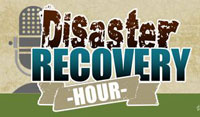 Disaster Recovery HourThe Disaster Recovery Hour with Chris Plunkett is a weekly radio show covering disaster (and other unexpected interruptions) that affect normal operations for homeowners, neighborhoods, businesses and governments. Topics covered include lessons learned from past events, current disasters and potential interruptions which can significantly affect our lives The Disaster Recovery Hour provides listeners with a forum to interact with the host and experts.  The program’s Advisory Board consults with Chris to plan topics, content and resources for the show.  The Disaster Recovery Hour is broadcast live from the studio on WVNJ 1160 AM to the New York Metropolitan area including Nassau, Suffolk, Westchester, Rockland and Orange Counties in New York; and Bergen and Union Counties in New Jersey on Tuesdays from 1 PM to 2 PM.  The program streams live on the internet.The Disaster Recovery Hour with Chris Plunkett offers interviews with ACP Chapter representatives. http://www.drhradio.net/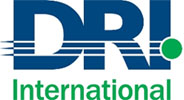 DRI International encourages career advancement and supports ACP members by providing a 10 percent discount to ACP members on all DRI International training courses. The professional courtesy discount can be used on any of DRI International course, including our newest offerings business continuity for healthcare and continuity for public sector. Get certified, pursue your master-level certification, or add a new certification.Visit our web site (drii.org) or call (866) 542-3744 for a list of current courses or to register. When registering online, use the code ACP.The Association of Contingency Planners (ACP) and DRI International are excited to announce a special course offering just for ACP members. Recognizing a need for education and certification, we've come together to offer ACP members a discounted rate for two exclusive online DRI International course offerings. This offer is an easy and cost-effective way to get yourself – or your staff – enrolled in a local chapter of ACP and eligible to take DRI training that leads to certification...all for one low price. 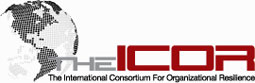 The International Consortium for Organizational Resilience (ICOR) was founded to respond to the growing market need for a single avenue of access to the many offerings of education and credentialing expertise that is easily accessible and usable worldwide. We are a not-for-profit education and credentialing organization that provides professional development, certification, thought-leadership, and the latest in research and industry trends. ICOR's vision is to enable organizations across the globe to understand all of the elements that must be considered in order to enable them to embed the culture and systems they need to provide goods and services in all conditions and situations. ICOR provides a meaningful forum in which dedicated professionals can interact and contribute to the resiliency of their organizations as well as to the communities and countries in which they live and work. ICOR provides the solution to organizational resilience -- throughout the world.Offer/Discount for ACP Members: ACP members should contact ICOR for discount.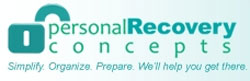 Personal Recovery Concepts Complete Solution has as its foundation its Personal Recovery Professional™ software, designed to organize critical information needed to recover from a wide array of emergencies in highly restorable formats.The software is complemented by its Interactive Participation Workshop™ that walks an individual through collecting the appropriate information – at a zip-code level – for planning, responding to and recovering from these emergencies.  In this way, the workshop serves to help an individual navigate the myriad of resources that are available in a relevant, meaningful and faster manner than if left to their own devices.  The final component is the Personal Recovery Lock™, a powerful utility that encrypts and password-protects the electronic file the software produces with a simple drag-and-drop process.  With 246-bit encryption, the individual’s personal recovery system is safely stored on a computer or portable electronic medium, such as a CD-ROM, flash drive or secure online server.  The entire system can also be printed.More information can be found at www.personalrecoveryconcepts.com or by calling 866-528-9186.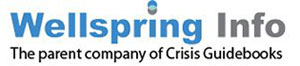 Wellspring Info guidebooks are custom printed to say whatever you need. Whether you have emergency protocols, safety/compliance tips, marketing messages, or training reminders–we’ll make fit in a pocket.Email Wellspring your logo and content, and their design team will email you a picture of your guidebook so you can see what it will look like if you place an order. Or Wellspring Info can create a proof that shows your entire guidebook (including the pages inside) for a one-time $175 design fee.Please go to http://wellspringinfo.com/business-continuity for more information.TRAINING CERTIFICATION CLASSESDRI International (DRII)Phone: 866-542-3744 (Toll Free)http://www.drii.org/ DRI International is an independent, non-profit corporation that provides education programs and promotes international standards in business continuity planning. DRI International also provides an internationally recognized certification program for qualified professionals encompassing four levels of certification based on the individual's knowledge and experience.FEMA Emergency Management Higher Education Project: Emergency Management Collegiate ProgramsFEMA Emergency Management Higher Education Project: Emergency Management Collegiate ProgramsCollege or UniversityType of Program OfferedUniversity of North Texas Bachelor, MPA EAM Concentration
Distance Learning CertificateUniversity of Texas at DallasGraduate Emergency Mgmt. Certificate